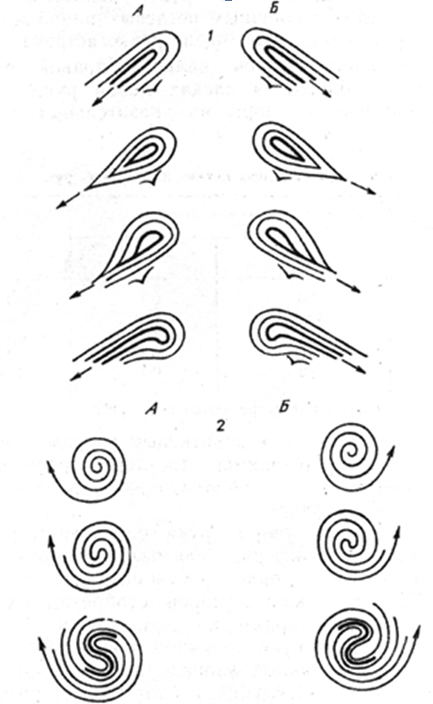 Схематичне зображення відносного направлення папілярних ліній внутрішнього потоку (центру )узору в слідах пальцівА – ліва рука; Б – права рука; 1 – в петлевих папілярних узорах; 2 – в завиткових папілярних узорах. 